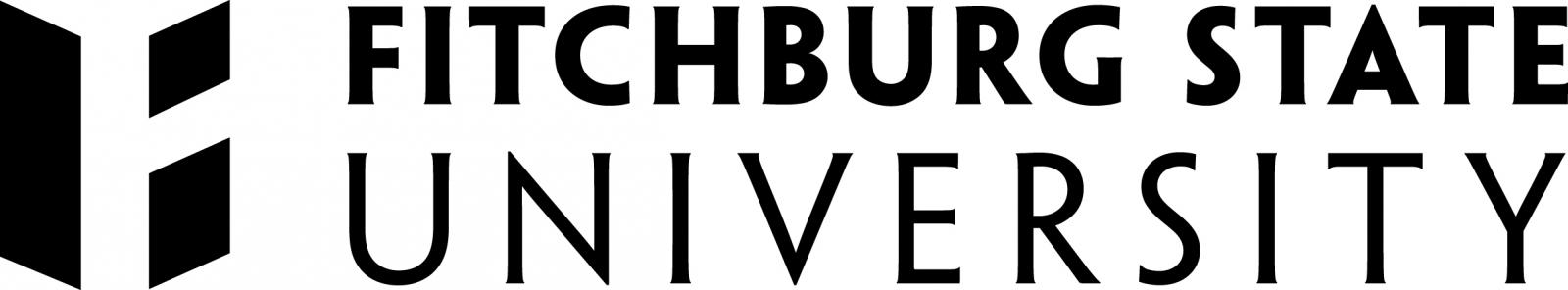 School of Education Placement SchoolsNote:  Not all schools listed choose to participate each semester. Placements are made with volunteering Mentors only. *Indicates diverse settings         Town/District        SchoolGradeAshburnham-WestminsterMeetinghouse Elementary SchoolJ.R. Briggs Elementary SchoolWestminster Elementary SchoolOverlook Middle SchoolOakmont Regional High SchoolCAPS CollaborativePreK - 1K - 52 - 56 - 89 - 12Substantially SeparateAyer-Shirley*Page HilltopFLLAC CollaborativeLura White Elementary SchoolPreK - 5Substantially SeparatePreK - 4Ashby Ashby ElementaryK - 4ChelmsfordHarrington SchoolK - 4Fitchburg*Crocker Elementary SchoolReingold Elementary SchoolSouth Street Elementary SchoolMcKay Arts AcademyArthur M. Longsjo, Jr. Middle SchoolMemorial Middle SchoolFitchburg High SchoolSizer Charter SchoolK - 4K - 4K - 4preK - 85 - 85 - 89 - 127 - 12Gardner*(Limited Participation)Waterford Street SchoolElm Street SchoolGardner Middle SchoolGardner High SchoolRainbow Program, CAPS CollaborativePreK - 23 - 56 - 89 - 123 - 22 yrs.GrotonFlorence Roche ElementaryPreK - 5HubbardstonHubbardston Center SchoolCAPS CollaborativeK - 6Substantially SeparateHarvardHildreth Elementary K-5LancasterMary Rowlandson ElementaryP-5Leominster*Priest Street SchoolFall Brook ElementaryFrancis Drake SchoolJohnny Appleseed SchoolNorthwest SchoolSamoset Middle SchoolSky View Middle School Leominster High SchoolKK - 5K - 5K - 5K - 55 - 85 - 89 - 12Lowell*Dr. Gertrude Bailey SchoolJohn Shaughnessy SchoolPreK - 4PreK - 4LunenburgLunenburg PrimaryTurkey Hill Elementary SchoolLunenburg Middle SchoolLunenburg High SchoolPreK - 23 - 56 - 89 - 12PepperellVarnum BrookNissitissit Middle SchoolNorth Middlesex Regional High SchoolK - 45 - 89 - 12WorcesterAbby Kelley Foster CharterNelson Place Elementary PreK - 12K - 6